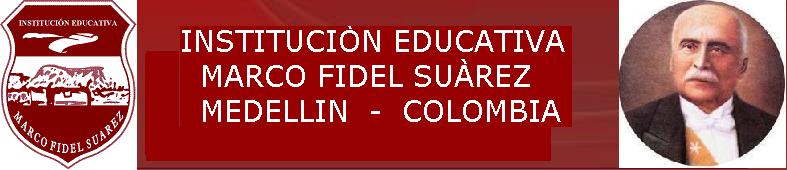 SECRETARIA DE EDUCACIÓN AREA: EDUCACIÓN RELIGIOSAGRADO: TERCERO OBJETIVOS: -Reconocer que  la  celebración es  expresión de los  sentimientos más profundos  del  ser  humano y de la cultura.- Comprender  que las  celebraciones en el pueblo de  Israel expresan las   maravillas de  Dios en su  historia.-Identificar el  sentido de las  celebraciones en Jesús como actualización  pascual y manifestaciones del Reino de Dios.-Descubrir que las  celebraciones en la Iglesia son  manifestaciones de la acción salvadora  de Dios.SECRETARIA DE EDUCACIÓN AREA: EDUCACIÓN RELIGIOSA	GRADO: 3 OBJETIVO: -Reconocer que  la  celebración es  expresión de los  sentimientos más profundos  del  ser  humano y de la cultura.- Comprender  que las  celebraciones en el pueblo de  Israel expresan las   maravillas de  Dios en su  historia.-Identificar el  sentido de las  celebraciones en Jesús como actualización  pascual y manifestaciones del Reino de Dios.-Descubrir que las  celebraciones en la Iglesia son  manifestaciones de la acción salvadora  de Dios.SECRETARIA DE EDUCACIÓN AREA: EDUCACIÓN RELIGIOSAGRADO: 3OBJETIVOS:-Reconocer que  la  celebración es  expresión de los  sentimientos más profundos  del  ser  humano y de la cultura.- Comprender  que las  celebraciones en el pueblo de  Israel expresan las   maravillas de  Dios en su  historia.-Identificar el  sentido de las  celebraciones en Jesús como actualización  pascual y manifestaciones del Reino de Dios.-Descubrir que las  celebraciones en la Iglesia son  manifestaciones de la acción salvadora  de Dios.SECRETARIA DE EDUCACIÓN AREA: EDUCACIÓN RELIGIOSA	GRADO: 3 OBJETIVOS:-Reconocer que  la  celebración es  expresión de los  sentimientos más profundos  del  ser  humano y de la cultura.- Comprender  que las  celebraciones en el pueblo de  Israel expresan las   maravillas de  Dios en su  historia.-Identificar el  sentido de las  celebraciones en Jesús como actualización  pascual y manifestaciones del Reino de Dios.-Descubrir que las  celebraciones en la Iglesia son  manifestaciones de la acción salvadora  de Dios.PERIODO1PREGUNTA PROBLEMATIZADORA – EJE ANTROPOLOGICO: LA CELEBRACION EN LA VIDA DE LAS PERSONAS Y DE LOS PUEBLOS.¿QUE Y PARA QUE CELEBRA EL SER HUMANO EN LA CULTURA?PREGUNTA PROBLEMATIZADORA – EJE ANTROPOLOGICO: LA CELEBRACION EN LA VIDA DE LAS PERSONAS Y DE LOS PUEBLOS.¿QUE Y PARA QUE CELEBRA EL SER HUMANO EN LA CULTURA?PREGUNTA PROBLEMATIZADORA – EJE ANTROPOLOGICO: LA CELEBRACION EN LA VIDA DE LAS PERSONAS Y DE LOS PUEBLOS.¿QUE Y PARA QUE CELEBRA EL SER HUMANO EN LA CULTURA?PREGUNTA PROBLEMATIZADORA – EJE ANTROPOLOGICO: LA CELEBRACION EN LA VIDA DE LAS PERSONAS Y DE LOS PUEBLOS.¿QUE Y PARA QUE CELEBRA EL SER HUMANO EN LA CULTURA?PREGUNTA PROBLEMATIZADORA – EJE ANTROPOLOGICO: LA CELEBRACION EN LA VIDA DE LAS PERSONAS Y DE LOS PUEBLOS.¿QUE Y PARA QUE CELEBRA EL SER HUMANO EN LA CULTURA?PREGUNTA PROBLEMATIZADORA – EJE ANTROPOLOGICO: LA CELEBRACION EN LA VIDA DE LAS PERSONAS Y DE LOS PUEBLOS.¿QUE Y PARA QUE CELEBRA EL SER HUMANO EN LA CULTURA?TIEMPO10HORAS COMPETENCIA:Conocer aspectos centrales acerca de aquello que los cristianos, basados en la palabra de Dios, creen y practican con respeto a las formas de culto y celebración de su feCOMPETENCIA:Conocer aspectos centrales acerca de aquello que los cristianos, basados en la palabra de Dios, creen y practican con respeto a las formas de culto y celebración de su feCOMPETENCIA:Conocer aspectos centrales acerca de aquello que los cristianos, basados en la palabra de Dios, creen y practican con respeto a las formas de culto y celebración de su feCOMPETENCIA:Conocer aspectos centrales acerca de aquello que los cristianos, basados en la palabra de Dios, creen y practican con respeto a las formas de culto y celebración de su feCOMPETENCIA:Conocer aspectos centrales acerca de aquello que los cristianos, basados en la palabra de Dios, creen y practican con respeto a las formas de culto y celebración de su feCOMPETENCIA:Conocer aspectos centrales acerca de aquello que los cristianos, basados en la palabra de Dios, creen y practican con respeto a las formas de culto y celebración de su feSemanas10ESTANDARES: - Muestra a la comunidad desde el testimonio de vida la asimilación de principios éticos y morales. - Estima  las consecuencias que se generan al interactuar en el entorno. - Explica  a la comunidad, la importancia de la solidaridad y el respeto mutuo.DBA: - Reconoce en los textos literarios la posibilidad de desarrollar su capacidad creativa y lúdica.Comprende  diversos textos literarios a partir de sus propias vivencias.Interpreta mensajes directos e indirectos en algunas imágenes, símbolos o gestos.MATRICES: Semántica: Estudio del significado de las palabras, de base y de la comprensión.ESTANDARES: - Muestra a la comunidad desde el testimonio de vida la asimilación de principios éticos y morales. - Estima  las consecuencias que se generan al interactuar en el entorno. - Explica  a la comunidad, la importancia de la solidaridad y el respeto mutuo.DBA: - Reconoce en los textos literarios la posibilidad de desarrollar su capacidad creativa y lúdica.Comprende  diversos textos literarios a partir de sus propias vivencias.Interpreta mensajes directos e indirectos en algunas imágenes, símbolos o gestos.MATRICES: Semántica: Estudio del significado de las palabras, de base y de la comprensión.ESTANDARES: - Muestra a la comunidad desde el testimonio de vida la asimilación de principios éticos y morales. - Estima  las consecuencias que se generan al interactuar en el entorno. - Explica  a la comunidad, la importancia de la solidaridad y el respeto mutuo.DBA: - Reconoce en los textos literarios la posibilidad de desarrollar su capacidad creativa y lúdica.Comprende  diversos textos literarios a partir de sus propias vivencias.Interpreta mensajes directos e indirectos en algunas imágenes, símbolos o gestos.MATRICES: Semántica: Estudio del significado de las palabras, de base y de la comprensión.ESTANDARES: - Muestra a la comunidad desde el testimonio de vida la asimilación de principios éticos y morales. - Estima  las consecuencias que se generan al interactuar en el entorno. - Explica  a la comunidad, la importancia de la solidaridad y el respeto mutuo.DBA: - Reconoce en los textos literarios la posibilidad de desarrollar su capacidad creativa y lúdica.Comprende  diversos textos literarios a partir de sus propias vivencias.Interpreta mensajes directos e indirectos en algunas imágenes, símbolos o gestos.MATRICES: Semántica: Estudio del significado de las palabras, de base y de la comprensión.ESTANDARES: - Muestra a la comunidad desde el testimonio de vida la asimilación de principios éticos y morales. - Estima  las consecuencias que se generan al interactuar en el entorno. - Explica  a la comunidad, la importancia de la solidaridad y el respeto mutuo.DBA: - Reconoce en los textos literarios la posibilidad de desarrollar su capacidad creativa y lúdica.Comprende  diversos textos literarios a partir de sus propias vivencias.Interpreta mensajes directos e indirectos en algunas imágenes, símbolos o gestos.MATRICES: Semántica: Estudio del significado de las palabras, de base y de la comprensión.ESTANDARES: - Muestra a la comunidad desde el testimonio de vida la asimilación de principios éticos y morales. - Estima  las consecuencias que se generan al interactuar en el entorno. - Explica  a la comunidad, la importancia de la solidaridad y el respeto mutuo.DBA: - Reconoce en los textos literarios la posibilidad de desarrollar su capacidad creativa y lúdica.Comprende  diversos textos literarios a partir de sus propias vivencias.Interpreta mensajes directos e indirectos en algunas imágenes, símbolos o gestos.MATRICES: Semántica: Estudio del significado de las palabras, de base y de la comprensión.INDICADORES DE DESEMPEÑOINDICADORES DE DESEMPEÑOINDICADORES DE DESEMPEÑOINDICADORES DE DESEMPEÑOINDICADORES DE DESEMPEÑOINDICADORES DE DESEMPEÑOINDICADORES DE DESEMPEÑOSABER CONOCERSABER CONOCERSABER CONOCERSABER HACERSABER HACERSABER SERSABER SER-Describe tipos de celebraciones de su entorno para diferenciarlas según su intención.Descubre algunas expresiones y sentimientos que acompañan las celebraciones para definir su intencionalidad e importancia en la vida de las personas y los pueblos.-Describe tipos de celebraciones de su entorno para diferenciarlas según su intención.Descubre algunas expresiones y sentimientos que acompañan las celebraciones para definir su intencionalidad e importancia en la vida de las personas y los pueblos.-Describe tipos de celebraciones de su entorno para diferenciarlas según su intención.Descubre algunas expresiones y sentimientos que acompañan las celebraciones para definir su intencionalidad e importancia en la vida de las personas y los pueblos.-Demuestra la importancia de fiestas y celebraciones en la cultura. -Diferencia acciones que favorecen la dignidad de las celebraciones de aquellas que degradan su valor, para aprender su verdadero sentido -Demuestra la importancia de fiestas y celebraciones en la cultura. -Diferencia acciones que favorecen la dignidad de las celebraciones de aquellas que degradan su valor, para aprender su verdadero sentido - Valora la importancia que tienen las  celebraciones para la vida de las personas.-Respeta las diferentes expresiones de celebración presentes en la cultura.- Valora la importancia que tienen las  celebraciones para la vida de las personas.-Respeta las diferentes expresiones de celebración presentes en la cultura.CONTENIDOSCONTENIDOSCONTENIDOSCONTENIDOSCONTENIDOSCONTENIDOSCONTENIDOSCONTENIDOS“Diferentes tipos de  celebraciones y sus principales características”.“La importancia de las fiestas y celebraciones en la vida de las personas y de los pueblos”.“Entusiasmo y respeto en actividades celebrativas para la vida.“Identifico los  actos que degradan el verdadero valor y sentido de las celebraciones”.CONTENIDOS“Diferentes tipos de  celebraciones y sus principales características”.“La importancia de las fiestas y celebraciones en la vida de las personas y de los pueblos”.“Entusiasmo y respeto en actividades celebrativas para la vida.“Identifico los  actos que degradan el verdadero valor y sentido de las celebraciones”.CONTENIDOS“Diferentes tipos de  celebraciones y sus principales características”.“La importancia de las fiestas y celebraciones en la vida de las personas y de los pueblos”.“Entusiasmo y respeto en actividades celebrativas para la vida.“Identifico los  actos que degradan el verdadero valor y sentido de las celebraciones”.CONTENIDOS“Diferentes tipos de  celebraciones y sus principales características”.“La importancia de las fiestas y celebraciones en la vida de las personas y de los pueblos”.“Entusiasmo y respeto en actividades celebrativas para la vida.“Identifico los  actos que degradan el verdadero valor y sentido de las celebraciones”.CONTENIDOS“Diferentes tipos de  celebraciones y sus principales características”.“La importancia de las fiestas y celebraciones en la vida de las personas y de los pueblos”.“Entusiasmo y respeto en actividades celebrativas para la vida.“Identifico los  actos que degradan el verdadero valor y sentido de las celebraciones”.CONTENIDOS“Diferentes tipos de  celebraciones y sus principales características”.“La importancia de las fiestas y celebraciones en la vida de las personas y de los pueblos”.“Entusiasmo y respeto en actividades celebrativas para la vida.“Identifico los  actos que degradan el verdadero valor y sentido de las celebraciones”.CONTENIDOS“Diferentes tipos de  celebraciones y sus principales características”.“La importancia de las fiestas y celebraciones en la vida de las personas y de los pueblos”.“Entusiasmo y respeto en actividades celebrativas para la vida.“Identifico los  actos que degradan el verdadero valor y sentido de las celebraciones”.METODOLOGIAMETODOLOGIAMETODOLOGIARECURSOSRECURSOSACTIVIDADESACTIVIDADESEn el área de la ERE la metodología a seguir será:Aprendizaje en equipo:	Propuesta que implica trabajo colectivo de discusión permanente, requiere de una apropiación seria de herramientas teóricas que se discuten en un grupo determinado de estudiantes quienes desempeñarán diferentes roles siguiendo el Patrón indicado, esto implica un proceso continuo de retroalimentación entre teoría y práctica lo que  garantiza que éstos dos aspectos tengan sentido.En el área de la ERE la metodología a seguir será:Aprendizaje en equipo:	Propuesta que implica trabajo colectivo de discusión permanente, requiere de una apropiación seria de herramientas teóricas que se discuten en un grupo determinado de estudiantes quienes desempeñarán diferentes roles siguiendo el Patrón indicado, esto implica un proceso continuo de retroalimentación entre teoría y práctica lo que  garantiza que éstos dos aspectos tengan sentido.En el área de la ERE la metodología a seguir será:Aprendizaje en equipo:	Propuesta que implica trabajo colectivo de discusión permanente, requiere de una apropiación seria de herramientas teóricas que se discuten en un grupo determinado de estudiantes quienes desempeñarán diferentes roles siguiendo el Patrón indicado, esto implica un proceso continuo de retroalimentación entre teoría y práctica lo que  garantiza que éstos dos aspectos tengan sentido.Docentes del grado, fotocopias, sala de internet, carteleras y murales, textos de biblio banco, biblia, folletos de reflexión, medios de comunicación, audiovisuales, talleres, carteleras, afiches, láminas, dibujos, cuentos, fábulas.Docentes del grado, fotocopias, sala de internet, carteleras y murales, textos de biblio banco, biblia, folletos de reflexión, medios de comunicación, audiovisuales, talleres, carteleras, afiches, láminas, dibujos, cuentos, fábulas.Practica de conversatorios, reflexiones,  dramatizaciones, Juego de roles, juegos cantos, celebraciones, exposición de trabajos, lecturas de pasajes bíblicos,Practica de conversatorios, reflexiones,  dramatizaciones, Juego de roles, juegos cantos, celebraciones, exposición de trabajos, lecturas de pasajes bíblicos,EVALUACIÓNEVALUACIÓNEVALUACIÓNEVALUACIÓNEVALUACIÓNEVALUACIÓNEVALUACIÓN		CRITERIO		CRITERIOPROCESOPROCESOPROCEDIMIENTOPROCEDIMIENTOFRECUENCIAPlanteamiento de problemas:Exploración de significados:Aprendizaje en equipos y trabajo colaborativo.Planes de apoyo.	Planteamiento de problemas:Exploración de significados:Aprendizaje en equipos y trabajo colaborativo.Planes de apoyo.	 Lecturas  dirigidas. Presentación de situaciones cotidianas.Lluvia  de ideas, ampliación de vocabularios.Organizar grupos con características particulares que necesite apoyo.Lectura narrativas, reflexivas, socio dramas, videos.Presentación de dinámicasAplicación de talleres y trabajos escritos. Lecturas  dirigidas. Presentación de situaciones cotidianas.Lluvia  de ideas, ampliación de vocabularios.Organizar grupos con características particulares que necesite apoyo.Lectura narrativas, reflexivas, socio dramas, videos.Presentación de dinámicasAplicación de talleres y trabajos escritos.Se parte de conversatorios, lluvias de ideas sobre situaciones de la vida cotidiana que posibilitan desarrollar la capacidad de organizar la información, clasificarla, interpretarla, analizarla para sacar conclusiones.Escuchar  con atención a los estudiantes, orientando  el desarrollo de sus ideas y hacer  uso extensivo y reflexivo de sus conocimientos previos.Actividades que requieran trabajo en equipo, aplicando lo visto con las funciones, metas y responsabilidades que deben asumir Se parte de conversatorios, lluvias de ideas sobre situaciones de la vida cotidiana que posibilitan desarrollar la capacidad de organizar la información, clasificarla, interpretarla, analizarla para sacar conclusiones.Escuchar  con atención a los estudiantes, orientando  el desarrollo de sus ideas y hacer  uso extensivo y reflexivo de sus conocimientos previos.Actividades que requieran trabajo en equipo, aplicando lo visto con las funciones, metas y responsabilidades que deben asumir Permanentemente y continua, durante cada clase.PLANES DE RECUPERACIÓN, NIVELACIÓN Y PROFUNDIZACIÓNPlan de apoyoTaller  de lecturas reflexivas.Elaboración de loterías. Rompecabezas.Plan de nivelaciónTaller donde se diagnostica el nivel de conocimiento del alumno.Trabajo colaborativo.Realización  de talleres reflexivosPlan de profundizaciónPadrino de los estudiantes con dificultades.Reflexiones de citas bíblicas que posibilite  la profundización en los temas.PLANES DE RECUPERACIÓN, NIVELACIÓN Y PROFUNDIZACIÓNPlan de apoyoTaller  de lecturas reflexivas.Elaboración de loterías. Rompecabezas.Plan de nivelaciónTaller donde se diagnostica el nivel de conocimiento del alumno.Trabajo colaborativo.Realización  de talleres reflexivosPlan de profundizaciónPadrino de los estudiantes con dificultades.Reflexiones de citas bíblicas que posibilite  la profundización en los temas.PLANES DE RECUPERACIÓN, NIVELACIÓN Y PROFUNDIZACIÓNPlan de apoyoTaller  de lecturas reflexivas.Elaboración de loterías. Rompecabezas.Plan de nivelaciónTaller donde se diagnostica el nivel de conocimiento del alumno.Trabajo colaborativo.Realización  de talleres reflexivosPlan de profundizaciónPadrino de los estudiantes con dificultades.Reflexiones de citas bíblicas que posibilite  la profundización en los temas.PLANES DE RECUPERACIÓN, NIVELACIÓN Y PROFUNDIZACIÓNPlan de apoyoTaller  de lecturas reflexivas.Elaboración de loterías. Rompecabezas.Plan de nivelaciónTaller donde se diagnostica el nivel de conocimiento del alumno.Trabajo colaborativo.Realización  de talleres reflexivosPlan de profundizaciónPadrino de los estudiantes con dificultades.Reflexiones de citas bíblicas que posibilite  la profundización en los temas.PLANES DE RECUPERACIÓN, NIVELACIÓN Y PROFUNDIZACIÓNPlan de apoyoTaller  de lecturas reflexivas.Elaboración de loterías. Rompecabezas.Plan de nivelaciónTaller donde se diagnostica el nivel de conocimiento del alumno.Trabajo colaborativo.Realización  de talleres reflexivosPlan de profundizaciónPadrino de los estudiantes con dificultades.Reflexiones de citas bíblicas que posibilite  la profundización en los temas.PLANES DE RECUPERACIÓN, NIVELACIÓN Y PROFUNDIZACIÓNPlan de apoyoTaller  de lecturas reflexivas.Elaboración de loterías. Rompecabezas.Plan de nivelaciónTaller donde se diagnostica el nivel de conocimiento del alumno.Trabajo colaborativo.Realización  de talleres reflexivosPlan de profundizaciónPadrino de los estudiantes con dificultades.Reflexiones de citas bíblicas que posibilite  la profundización en los temas.PLANES DE RECUPERACIÓN, NIVELACIÓN Y PROFUNDIZACIÓNPlan de apoyoTaller  de lecturas reflexivas.Elaboración de loterías. Rompecabezas.Plan de nivelaciónTaller donde se diagnostica el nivel de conocimiento del alumno.Trabajo colaborativo.Realización  de talleres reflexivosPlan de profundizaciónPadrino de los estudiantes con dificultades.Reflexiones de citas bíblicas que posibilite  la profundización en los temas.Adecuaciones curricularesSe planearán actividades de acuerdo con las necesidades individuales de los estudiantes, involucrando a la familia.Adecuaciones curricularesSe planearán actividades de acuerdo con las necesidades individuales de los estudiantes, involucrando a la familia.Adecuaciones curricularesSe planearán actividades de acuerdo con las necesidades individuales de los estudiantes, involucrando a la familia.Adecuaciones curricularesSe planearán actividades de acuerdo con las necesidades individuales de los estudiantes, involucrando a la familia.Adecuaciones curricularesSe planearán actividades de acuerdo con las necesidades individuales de los estudiantes, involucrando a la familia.Adecuaciones curricularesSe planearán actividades de acuerdo con las necesidades individuales de los estudiantes, involucrando a la familia.Adecuaciones curricularesSe planearán actividades de acuerdo con las necesidades individuales de los estudiantes, involucrando a la familia.PERIODO2PREGUNTA PROBLEMATIZADORA – EJE BIBLICO: LA CELEBRACION, EXPRESION SIGNIFICATIVA EN LA VIDA DEL PUEBLO DE ISRAEL¿QUE PODEMOS APRENDER DE LAS DIFERENTES CELEBRACIONES DEL PUEBLO DE ISRAEL?PREGUNTA PROBLEMATIZADORA – EJE BIBLICO: LA CELEBRACION, EXPRESION SIGNIFICATIVA EN LA VIDA DEL PUEBLO DE ISRAEL¿QUE PODEMOS APRENDER DE LAS DIFERENTES CELEBRACIONES DEL PUEBLO DE ISRAEL?PREGUNTA PROBLEMATIZADORA – EJE BIBLICO: LA CELEBRACION, EXPRESION SIGNIFICATIVA EN LA VIDA DEL PUEBLO DE ISRAEL¿QUE PODEMOS APRENDER DE LAS DIFERENTES CELEBRACIONES DEL PUEBLO DE ISRAEL?PREGUNTA PROBLEMATIZADORA – EJE BIBLICO: LA CELEBRACION, EXPRESION SIGNIFICATIVA EN LA VIDA DEL PUEBLO DE ISRAEL¿QUE PODEMOS APRENDER DE LAS DIFERENTES CELEBRACIONES DEL PUEBLO DE ISRAEL?PREGUNTA PROBLEMATIZADORA – EJE BIBLICO: LA CELEBRACION, EXPRESION SIGNIFICATIVA EN LA VIDA DEL PUEBLO DE ISRAEL¿QUE PODEMOS APRENDER DE LAS DIFERENTES CELEBRACIONES DEL PUEBLO DE ISRAEL?PREGUNTA PROBLEMATIZADORA – EJE BIBLICO: LA CELEBRACION, EXPRESION SIGNIFICATIVA EN LA VIDA DEL PUEBLO DE ISRAEL¿QUE PODEMOS APRENDER DE LAS DIFERENTES CELEBRACIONES DEL PUEBLO DE ISRAEL?TIEMPO10HORAS COMPETENCIAS: Conocer aspectos centrales acerca de aquello que los cristianos, basados en la palabra de Dios, creen y practican con respeto a las formas de culto y celebración de su feCOMPETENCIAS: Conocer aspectos centrales acerca de aquello que los cristianos, basados en la palabra de Dios, creen y practican con respeto a las formas de culto y celebración de su feCOMPETENCIAS: Conocer aspectos centrales acerca de aquello que los cristianos, basados en la palabra de Dios, creen y practican con respeto a las formas de culto y celebración de su feCOMPETENCIAS: Conocer aspectos centrales acerca de aquello que los cristianos, basados en la palabra de Dios, creen y practican con respeto a las formas de culto y celebración de su feCOMPETENCIAS: Conocer aspectos centrales acerca de aquello que los cristianos, basados en la palabra de Dios, creen y practican con respeto a las formas de culto y celebración de su feCOMPETENCIAS: Conocer aspectos centrales acerca de aquello que los cristianos, basados en la palabra de Dios, creen y practican con respeto a las formas de culto y celebración de su feSemanas10ESTANDARES: - Muestra a la comunidad desde el testimonio de vida la asimilación de principios éticos y morales.- Emplea experiencias del pasado para la toma de decisiones. - Ilustra mediante testimonios de vida la posibilidad de un mundo mejor sustentado en la civilización del amor.	DBA: - Reconoce en los textos literarios la posibilidad de desarrollar su capacidad creativa y lúdica.Comprende  diversos textos literarios a partir de sus propias vivencias.Interpreta mensajes directos e indirectos en algunas imágenes, símbolos o gestos.MATRICES: Semántica: Estudio del significado de las palabras, de base y de la comprensión.ESTANDARES: - Muestra a la comunidad desde el testimonio de vida la asimilación de principios éticos y morales.- Emplea experiencias del pasado para la toma de decisiones. - Ilustra mediante testimonios de vida la posibilidad de un mundo mejor sustentado en la civilización del amor.	DBA: - Reconoce en los textos literarios la posibilidad de desarrollar su capacidad creativa y lúdica.Comprende  diversos textos literarios a partir de sus propias vivencias.Interpreta mensajes directos e indirectos en algunas imágenes, símbolos o gestos.MATRICES: Semántica: Estudio del significado de las palabras, de base y de la comprensión.ESTANDARES: - Muestra a la comunidad desde el testimonio de vida la asimilación de principios éticos y morales.- Emplea experiencias del pasado para la toma de decisiones. - Ilustra mediante testimonios de vida la posibilidad de un mundo mejor sustentado en la civilización del amor.	DBA: - Reconoce en los textos literarios la posibilidad de desarrollar su capacidad creativa y lúdica.Comprende  diversos textos literarios a partir de sus propias vivencias.Interpreta mensajes directos e indirectos en algunas imágenes, símbolos o gestos.MATRICES: Semántica: Estudio del significado de las palabras, de base y de la comprensión.ESTANDARES: - Muestra a la comunidad desde el testimonio de vida la asimilación de principios éticos y morales.- Emplea experiencias del pasado para la toma de decisiones. - Ilustra mediante testimonios de vida la posibilidad de un mundo mejor sustentado en la civilización del amor.	DBA: - Reconoce en los textos literarios la posibilidad de desarrollar su capacidad creativa y lúdica.Comprende  diversos textos literarios a partir de sus propias vivencias.Interpreta mensajes directos e indirectos en algunas imágenes, símbolos o gestos.MATRICES: Semántica: Estudio del significado de las palabras, de base y de la comprensión.ESTANDARES: - Muestra a la comunidad desde el testimonio de vida la asimilación de principios éticos y morales.- Emplea experiencias del pasado para la toma de decisiones. - Ilustra mediante testimonios de vida la posibilidad de un mundo mejor sustentado en la civilización del amor.	DBA: - Reconoce en los textos literarios la posibilidad de desarrollar su capacidad creativa y lúdica.Comprende  diversos textos literarios a partir de sus propias vivencias.Interpreta mensajes directos e indirectos en algunas imágenes, símbolos o gestos.MATRICES: Semántica: Estudio del significado de las palabras, de base y de la comprensión.ESTANDARES: - Muestra a la comunidad desde el testimonio de vida la asimilación de principios éticos y morales.- Emplea experiencias del pasado para la toma de decisiones. - Ilustra mediante testimonios de vida la posibilidad de un mundo mejor sustentado en la civilización del amor.	DBA: - Reconoce en los textos literarios la posibilidad de desarrollar su capacidad creativa y lúdica.Comprende  diversos textos literarios a partir de sus propias vivencias.Interpreta mensajes directos e indirectos en algunas imágenes, símbolos o gestos.MATRICES: Semántica: Estudio del significado de las palabras, de base y de la comprensión.INDICADORES DE DESEMPEÑO INDICADORES DE DESEMPEÑO INDICADORES DE DESEMPEÑO INDICADORES DE DESEMPEÑO INDICADORES DE DESEMPEÑO INDICADORES DE DESEMPEÑO INDICADORES DE DESEMPEÑO SABER CONOCERSABER CONOCERSABER CONOCERSABER HACERSABER HACERSABER SER SABER SER -Indaga pasajes del antiguo testamento en los cuales se relatan las diferentes celebraciones del pueblo de Israel y su importancia.Define el  sentimiento histórico de las celebraciones de Israel como manifestación de las maravillas de Dios.-Indaga pasajes del antiguo testamento en los cuales se relatan las diferentes celebraciones del pueblo de Israel y su importancia.Define el  sentimiento histórico de las celebraciones de Israel como manifestación de las maravillas de Dios.-Indaga pasajes del antiguo testamento en los cuales se relatan las diferentes celebraciones del pueblo de Israel y su importancia.Define el  sentimiento histórico de las celebraciones de Israel como manifestación de las maravillas de Dios.- Ilustra la  celebración de la pascua del pueblo de Israel como la expresión del  momento más significativo de su historia.- Clasificación las actitudes que acompañan el culto a Dios en el pueblo de Israel. - Ilustra la  celebración de la pascua del pueblo de Israel como la expresión del  momento más significativo de su historia.- Clasificación las actitudes que acompañan el culto a Dios en el pueblo de Israel. -Expresa  agradecimiento a Dios por las maravillas que Él hace por todos. Manifiesta interés por las distintas formas de oración en Israel, que fortalecen la experiencia espiritual de las  personas. -Expresa  agradecimiento a Dios por las maravillas que Él hace por todos. Manifiesta interés por las distintas formas de oración en Israel, que fortalecen la experiencia espiritual de las  personas. CONTENIDOSCONTENIDOSCONTENIDOSCONTENIDOSCONTENIDOSCONTENIDOSCONTENIDOS“Pasajes del Antiguo Testamento relacionado con diferentes  fiestas del  pueblo de Israel”.“El sentido  histórico de  las celebraciones de Israel como manifestación de las maravillas de Dios”.“Describo la importancia de las distintas formas de oración a Dios a partir de textos bíblicos”.“Explico  la  celebración de la pascua del pueblo de  Israel”.“Pasajes del Antiguo Testamento relacionado con diferentes  fiestas del  pueblo de Israel”.“El sentido  histórico de  las celebraciones de Israel como manifestación de las maravillas de Dios”.“Describo la importancia de las distintas formas de oración a Dios a partir de textos bíblicos”.“Explico  la  celebración de la pascua del pueblo de  Israel”.“Pasajes del Antiguo Testamento relacionado con diferentes  fiestas del  pueblo de Israel”.“El sentido  histórico de  las celebraciones de Israel como manifestación de las maravillas de Dios”.“Describo la importancia de las distintas formas de oración a Dios a partir de textos bíblicos”.“Explico  la  celebración de la pascua del pueblo de  Israel”.“Pasajes del Antiguo Testamento relacionado con diferentes  fiestas del  pueblo de Israel”.“El sentido  histórico de  las celebraciones de Israel como manifestación de las maravillas de Dios”.“Describo la importancia de las distintas formas de oración a Dios a partir de textos bíblicos”.“Explico  la  celebración de la pascua del pueblo de  Israel”.“Pasajes del Antiguo Testamento relacionado con diferentes  fiestas del  pueblo de Israel”.“El sentido  histórico de  las celebraciones de Israel como manifestación de las maravillas de Dios”.“Describo la importancia de las distintas formas de oración a Dios a partir de textos bíblicos”.“Explico  la  celebración de la pascua del pueblo de  Israel”.“Pasajes del Antiguo Testamento relacionado con diferentes  fiestas del  pueblo de Israel”.“El sentido  histórico de  las celebraciones de Israel como manifestación de las maravillas de Dios”.“Describo la importancia de las distintas formas de oración a Dios a partir de textos bíblicos”.“Explico  la  celebración de la pascua del pueblo de  Israel”.“Pasajes del Antiguo Testamento relacionado con diferentes  fiestas del  pueblo de Israel”.“El sentido  histórico de  las celebraciones de Israel como manifestación de las maravillas de Dios”.“Describo la importancia de las distintas formas de oración a Dios a partir de textos bíblicos”.“Explico  la  celebración de la pascua del pueblo de  Israel”.METODOLOGIAMETODOLOGIAMETODOLOGIARECURSOSRECURSOSACTIVIDADESACTIVIDADESAprendizaje en equipo:	Propuesta que implica trabajo colectivo de discusión permanente, requiere de una apropiación seria de herramientas teóricas que se discuten en un grupo determinado de estudiantes quienes desempeñarán diferentes roles siguiendo el Patrón indicado, esto implica un proceso continuo de retroalimentación entre teoría y práctica lo que  garantiza que éstos dos aspectos tengan sentido.Aprendizaje en equipo:	Propuesta que implica trabajo colectivo de discusión permanente, requiere de una apropiación seria de herramientas teóricas que se discuten en un grupo determinado de estudiantes quienes desempeñarán diferentes roles siguiendo el Patrón indicado, esto implica un proceso continuo de retroalimentación entre teoría y práctica lo que  garantiza que éstos dos aspectos tengan sentido.Aprendizaje en equipo:	Propuesta que implica trabajo colectivo de discusión permanente, requiere de una apropiación seria de herramientas teóricas que se discuten en un grupo determinado de estudiantes quienes desempeñarán diferentes roles siguiendo el Patrón indicado, esto implica un proceso continuo de retroalimentación entre teoría y práctica lo que  garantiza que éstos dos aspectos tengan sentido.Docentes del grado, fotocopias, sala de internet, carteleras y murales, textos de bibliobanco, biblia, folletos de reflexión, medios de comunicación, audiovisuales, talleres, carteleras, afiches, láminas, dibujos, cuentos, fábulas.Docentes del grado, fotocopias, sala de internet, carteleras y murales, textos de bibliobanco, biblia, folletos de reflexión, medios de comunicación, audiovisuales, talleres, carteleras, afiches, láminas, dibujos, cuentos, fábulas.Practica de conversatorios, reflexiones,  dramatizaciones, Juego de roles, juegos grupales,  cantos, celebraciones, exposición de trabajos, lecturas de pasajes bíblicos,Practica de conversatorios, reflexiones,  dramatizaciones, Juego de roles, juegos grupales,  cantos, celebraciones, exposición de trabajos, lecturas de pasajes bíblicos,EVALUACIÓNEVALUACIÓNEVALUACIÓNEVALUACIÓNEVALUACIÓNEVALUACIÓNEVALUACIÓN		CRITERIO		CRITERIOPROCESOPROCESOPROCEDIMIENTOPROCEDIMIENTOFRECUENCIAPractica de conversatorios, reflexiones,  dramatizaciones, Juego de roles, juegos grupales, ágape, títeres, cantos, celebraciones, exposición de trabajos, lecturas de pasajes bíblicos, entre otros.Practica de conversatorios, reflexiones,  dramatizaciones, Juego de roles, juegos grupales, ágape, títeres, cantos, celebraciones, exposición de trabajos, lecturas de pasajes bíblicos, entre otros. Lecturas  dirigidas. Presentación de situaciones cotidianas.Lluvia  de ideas, ampliación de vocabularios.Organizar grupos con características particulares que necesite apoyo.Lectura narrativas, reflexivas, socio dramas, videos.Presentación de dinámicasAplicación de talleres y trabajos escritos. Lecturas  dirigidas. Presentación de situaciones cotidianas.Lluvia  de ideas, ampliación de vocabularios.Organizar grupos con características particulares que necesite apoyo.Lectura narrativas, reflexivas, socio dramas, videos.Presentación de dinámicasAplicación de talleres y trabajos escritos.Se parte de conversatorios, lluvias de ideas sobre situaciones de la vida cotidiana que posibilitan desarrollar la capacidad de organizar la información, clasificarla, interpretarla, analizarla para sacar conclusiones.Escuchar  con atención a los estudiantes, orientando  el desarrollo de sus ideas y hacer  uso extensivo y reflexivo de sus conocimientos previos.Actividades que requiera  el trabajo en  equipo, aplicando lo visto con las funciones, responsabilidades y metas que deben asumir.Se parte de conversatorios, lluvias de ideas sobre situaciones de la vida cotidiana que posibilitan desarrollar la capacidad de organizar la información, clasificarla, interpretarla, analizarla para sacar conclusiones.Escuchar  con atención a los estudiantes, orientando  el desarrollo de sus ideas y hacer  uso extensivo y reflexivo de sus conocimientos previos.Actividades que requiera  el trabajo en  equipo, aplicando lo visto con las funciones, responsabilidades y metas que deben asumir.Permanentemente y continua, durante cada clase.PLANES DE RECUPERACIÓN, NIVELACIÓN Y PROFUNDIZACIÓNPlan de apoyoTaller  de lecturas reflexivas.Elaboración de loterías. Rompecabezas.Plan de nivelaciónTaller donde se diagnostica el nivel de conocimiento del alumno.Trabajo colaborativo.Realización  de talleres reflexivosPlan de profundizaciónPadrino de los estudiantes con dificultades.Reflexiones de citas bíblicas que posibilite  la profundización en los temas.PLANES DE RECUPERACIÓN, NIVELACIÓN Y PROFUNDIZACIÓNPlan de apoyoTaller  de lecturas reflexivas.Elaboración de loterías. Rompecabezas.Plan de nivelaciónTaller donde se diagnostica el nivel de conocimiento del alumno.Trabajo colaborativo.Realización  de talleres reflexivosPlan de profundizaciónPadrino de los estudiantes con dificultades.Reflexiones de citas bíblicas que posibilite  la profundización en los temas.PLANES DE RECUPERACIÓN, NIVELACIÓN Y PROFUNDIZACIÓNPlan de apoyoTaller  de lecturas reflexivas.Elaboración de loterías. Rompecabezas.Plan de nivelaciónTaller donde se diagnostica el nivel de conocimiento del alumno.Trabajo colaborativo.Realización  de talleres reflexivosPlan de profundizaciónPadrino de los estudiantes con dificultades.Reflexiones de citas bíblicas que posibilite  la profundización en los temas.PLANES DE RECUPERACIÓN, NIVELACIÓN Y PROFUNDIZACIÓNPlan de apoyoTaller  de lecturas reflexivas.Elaboración de loterías. Rompecabezas.Plan de nivelaciónTaller donde se diagnostica el nivel de conocimiento del alumno.Trabajo colaborativo.Realización  de talleres reflexivosPlan de profundizaciónPadrino de los estudiantes con dificultades.Reflexiones de citas bíblicas que posibilite  la profundización en los temas.PLANES DE RECUPERACIÓN, NIVELACIÓN Y PROFUNDIZACIÓNPlan de apoyoTaller  de lecturas reflexivas.Elaboración de loterías. Rompecabezas.Plan de nivelaciónTaller donde se diagnostica el nivel de conocimiento del alumno.Trabajo colaborativo.Realización  de talleres reflexivosPlan de profundizaciónPadrino de los estudiantes con dificultades.Reflexiones de citas bíblicas que posibilite  la profundización en los temas.PLANES DE RECUPERACIÓN, NIVELACIÓN Y PROFUNDIZACIÓNPlan de apoyoTaller  de lecturas reflexivas.Elaboración de loterías. Rompecabezas.Plan de nivelaciónTaller donde se diagnostica el nivel de conocimiento del alumno.Trabajo colaborativo.Realización  de talleres reflexivosPlan de profundizaciónPadrino de los estudiantes con dificultades.Reflexiones de citas bíblicas que posibilite  la profundización en los temas.PLANES DE RECUPERACIÓN, NIVELACIÓN Y PROFUNDIZACIÓNPlan de apoyoTaller  de lecturas reflexivas.Elaboración de loterías. Rompecabezas.Plan de nivelaciónTaller donde se diagnostica el nivel de conocimiento del alumno.Trabajo colaborativo.Realización  de talleres reflexivosPlan de profundizaciónPadrino de los estudiantes con dificultades.Reflexiones de citas bíblicas que posibilite  la profundización en los temas.PERIODO3PREGUNTA PROBLEMATIZADORA. EJE BIBLICO-CRISTOLOGICO: LA CELEBRACION EN LA VIDA DE JESUS ¿QUE PODEMOS APRENDER DE JESUS ACERCA DE LA VIDA CELEBRATIVA?PREGUNTA PROBLEMATIZADORA. EJE BIBLICO-CRISTOLOGICO: LA CELEBRACION EN LA VIDA DE JESUS ¿QUE PODEMOS APRENDER DE JESUS ACERCA DE LA VIDA CELEBRATIVA?PREGUNTA PROBLEMATIZADORA. EJE BIBLICO-CRISTOLOGICO: LA CELEBRACION EN LA VIDA DE JESUS ¿QUE PODEMOS APRENDER DE JESUS ACERCA DE LA VIDA CELEBRATIVA?PREGUNTA PROBLEMATIZADORA. EJE BIBLICO-CRISTOLOGICO: LA CELEBRACION EN LA VIDA DE JESUS ¿QUE PODEMOS APRENDER DE JESUS ACERCA DE LA VIDA CELEBRATIVA?PREGUNTA PROBLEMATIZADORA. EJE BIBLICO-CRISTOLOGICO: LA CELEBRACION EN LA VIDA DE JESUS ¿QUE PODEMOS APRENDER DE JESUS ACERCA DE LA VIDA CELEBRATIVA?PREGUNTA PROBLEMATIZADORA. EJE BIBLICO-CRISTOLOGICO: LA CELEBRACION EN LA VIDA DE JESUS ¿QUE PODEMOS APRENDER DE JESUS ACERCA DE LA VIDA CELEBRATIVA?TIEMPO10HORAS COMPETENCIAS: Conocer aspectos centrales acerca de aquello que los cristianos, basados en la palabra de Dios, creen y practican con respeto a las formas de culto y celebración de su feCOMPETENCIAS: Conocer aspectos centrales acerca de aquello que los cristianos, basados en la palabra de Dios, creen y practican con respeto a las formas de culto y celebración de su feCOMPETENCIAS: Conocer aspectos centrales acerca de aquello que los cristianos, basados en la palabra de Dios, creen y practican con respeto a las formas de culto y celebración de su feCOMPETENCIAS: Conocer aspectos centrales acerca de aquello que los cristianos, basados en la palabra de Dios, creen y practican con respeto a las formas de culto y celebración de su feCOMPETENCIAS: Conocer aspectos centrales acerca de aquello que los cristianos, basados en la palabra de Dios, creen y practican con respeto a las formas de culto y celebración de su feCOMPETENCIAS: Conocer aspectos centrales acerca de aquello que los cristianos, basados en la palabra de Dios, creen y practican con respeto a las formas de culto y celebración de su feCSemanas10ESTANDARES: -Muestra a la comunidad desde el testimonio de vida la asimilación de principios éticos y morales.- Emplea experiencias del pasado para la toma de decisiones. - Ilustra mediante testimonios de vida la posibilidad de un mundo mejor sustentado en la civilización del amor.	DBA: - Reconoce en los textos literarios la posibilidad de desarrollar su capacidad creativa y lúdica.Comprende  diversos textos literarios a partir de sus propias vivencias.Interpreta mensajes directos e indirectos en algunas imágenes, símbolos o gestos.MATRICES: Semántica: Estudio del significado de las palabras, de base y de la comprensión.ESTANDARES: -Muestra a la comunidad desde el testimonio de vida la asimilación de principios éticos y morales.- Emplea experiencias del pasado para la toma de decisiones. - Ilustra mediante testimonios de vida la posibilidad de un mundo mejor sustentado en la civilización del amor.	DBA: - Reconoce en los textos literarios la posibilidad de desarrollar su capacidad creativa y lúdica.Comprende  diversos textos literarios a partir de sus propias vivencias.Interpreta mensajes directos e indirectos en algunas imágenes, símbolos o gestos.MATRICES: Semántica: Estudio del significado de las palabras, de base y de la comprensión.ESTANDARES: -Muestra a la comunidad desde el testimonio de vida la asimilación de principios éticos y morales.- Emplea experiencias del pasado para la toma de decisiones. - Ilustra mediante testimonios de vida la posibilidad de un mundo mejor sustentado en la civilización del amor.	DBA: - Reconoce en los textos literarios la posibilidad de desarrollar su capacidad creativa y lúdica.Comprende  diversos textos literarios a partir de sus propias vivencias.Interpreta mensajes directos e indirectos en algunas imágenes, símbolos o gestos.MATRICES: Semántica: Estudio del significado de las palabras, de base y de la comprensión.ESTANDARES: -Muestra a la comunidad desde el testimonio de vida la asimilación de principios éticos y morales.- Emplea experiencias del pasado para la toma de decisiones. - Ilustra mediante testimonios de vida la posibilidad de un mundo mejor sustentado en la civilización del amor.	DBA: - Reconoce en los textos literarios la posibilidad de desarrollar su capacidad creativa y lúdica.Comprende  diversos textos literarios a partir de sus propias vivencias.Interpreta mensajes directos e indirectos en algunas imágenes, símbolos o gestos.MATRICES: Semántica: Estudio del significado de las palabras, de base y de la comprensión.ESTANDARES: -Muestra a la comunidad desde el testimonio de vida la asimilación de principios éticos y morales.- Emplea experiencias del pasado para la toma de decisiones. - Ilustra mediante testimonios de vida la posibilidad de un mundo mejor sustentado en la civilización del amor.	DBA: - Reconoce en los textos literarios la posibilidad de desarrollar su capacidad creativa y lúdica.Comprende  diversos textos literarios a partir de sus propias vivencias.Interpreta mensajes directos e indirectos en algunas imágenes, símbolos o gestos.MATRICES: Semántica: Estudio del significado de las palabras, de base y de la comprensión.ESTANDARES: -Muestra a la comunidad desde el testimonio de vida la asimilación de principios éticos y morales.- Emplea experiencias del pasado para la toma de decisiones. - Ilustra mediante testimonios de vida la posibilidad de un mundo mejor sustentado en la civilización del amor.	DBA: - Reconoce en los textos literarios la posibilidad de desarrollar su capacidad creativa y lúdica.Comprende  diversos textos literarios a partir de sus propias vivencias.Interpreta mensajes directos e indirectos en algunas imágenes, símbolos o gestos.MATRICES: Semántica: Estudio del significado de las palabras, de base y de la comprensión.INDICADORES DE DESEMPEÑOINDICADORES DE DESEMPEÑOINDICADORES DE DESEMPEÑOINDICADORES DE DESEMPEÑOINDICADORES DE DESEMPEÑOINDICADORES DE DESEMPEÑOINDICADORES DE DESEMPEÑOSABER CONOCERSABER CONOCERSABER CONOCERSABER HACERSABER HACERSABER SERSABER SER- Indaga  pasajes del nuevo testamento y descubre la importancia de las celebraciones en la vida de Jesús.- Reconoce el significado que tienen para la vida, las celebraciones que Jesús dejó a los cristianos. - Indaga  pasajes del nuevo testamento y descubre la importancia de las celebraciones en la vida de Jesús.- Reconoce el significado que tienen para la vida, las celebraciones que Jesús dejó a los cristianos. - Indaga  pasajes del nuevo testamento y descubre la importancia de las celebraciones en la vida de Jesús.- Reconoce el significado que tienen para la vida, las celebraciones que Jesús dejó a los cristianos. - Analiza la importancia que tiene para la vida del cristiano, las maneras como Jesús ora y agradece al Padre movido por el  Espíritu Santo.-Describe las celebraciones que Jesús realizó con sus discípulos y comprende su significado. - Analiza la importancia que tiene para la vida del cristiano, las maneras como Jesús ora y agradece al Padre movido por el  Espíritu Santo.-Describe las celebraciones que Jesús realizó con sus discípulos y comprende su significado. - Manifiesta actitudes de respeto frente a las distintas celebraciones cristianas.- Valora los compromisos morales que surgen de las distintas celebraciones cristianas.- Manifiesta actitudes de respeto frente a las distintas celebraciones cristianas.- Valora los compromisos morales que surgen de las distintas celebraciones cristianas.CONTENIDOS CONTENIDOS CONTENIDOS CONTENIDOS CONTENIDOS CONTENIDOS CONTENIDOS “El  Nuevo Testamento   anuncia la  salvación como  una gran  celebración. “Jesús oró y agradeció a Dios  Padre movido por  el espíritu santo”.“Las  celebraciones de Cristo resucitado con sus discípulos  “Oraciones a partir de las enseñanzas de Jesús”.“ La Pascua Cristiana es la  celebración del  sacrificio de Jesús por la humanidad.“El  Nuevo Testamento   anuncia la  salvación como  una gran  celebración. “Jesús oró y agradeció a Dios  Padre movido por  el espíritu santo”.“Las  celebraciones de Cristo resucitado con sus discípulos  “Oraciones a partir de las enseñanzas de Jesús”.“ La Pascua Cristiana es la  celebración del  sacrificio de Jesús por la humanidad.“El  Nuevo Testamento   anuncia la  salvación como  una gran  celebración. “Jesús oró y agradeció a Dios  Padre movido por  el espíritu santo”.“Las  celebraciones de Cristo resucitado con sus discípulos  “Oraciones a partir de las enseñanzas de Jesús”.“ La Pascua Cristiana es la  celebración del  sacrificio de Jesús por la humanidad.“El  Nuevo Testamento   anuncia la  salvación como  una gran  celebración. “Jesús oró y agradeció a Dios  Padre movido por  el espíritu santo”.“Las  celebraciones de Cristo resucitado con sus discípulos  “Oraciones a partir de las enseñanzas de Jesús”.“ La Pascua Cristiana es la  celebración del  sacrificio de Jesús por la humanidad.“El  Nuevo Testamento   anuncia la  salvación como  una gran  celebración. “Jesús oró y agradeció a Dios  Padre movido por  el espíritu santo”.“Las  celebraciones de Cristo resucitado con sus discípulos  “Oraciones a partir de las enseñanzas de Jesús”.“ La Pascua Cristiana es la  celebración del  sacrificio de Jesús por la humanidad.“El  Nuevo Testamento   anuncia la  salvación como  una gran  celebración. “Jesús oró y agradeció a Dios  Padre movido por  el espíritu santo”.“Las  celebraciones de Cristo resucitado con sus discípulos  “Oraciones a partir de las enseñanzas de Jesús”.“ La Pascua Cristiana es la  celebración del  sacrificio de Jesús por la humanidad.“El  Nuevo Testamento   anuncia la  salvación como  una gran  celebración. “Jesús oró y agradeció a Dios  Padre movido por  el espíritu santo”.“Las  celebraciones de Cristo resucitado con sus discípulos  “Oraciones a partir de las enseñanzas de Jesús”.“ La Pascua Cristiana es la  celebración del  sacrificio de Jesús por la humanidad.METODOLOGIAMETODOLOGIAMETODOLOGIARECURSOSRECURSOSACTIVIDADESACTIVIDADESAprendizaje en equipo:	Propuesta que implica trabajo colectivo de discusión permanente, requiere de una apropiación seria de herramientas teóricas que se discuten en un grupo determinado de estudiantes quienes desempeñarán diferentes roles siguiendo el Patrón indicado, esto implica un proceso continuo de retroalimentación entre teoría y práctica lo que  garantiza que éstos dos aspectos tengan sentido.Aprendizaje en equipo:	Propuesta que implica trabajo colectivo de discusión permanente, requiere de una apropiación seria de herramientas teóricas que se discuten en un grupo determinado de estudiantes quienes desempeñarán diferentes roles siguiendo el Patrón indicado, esto implica un proceso continuo de retroalimentación entre teoría y práctica lo que  garantiza que éstos dos aspectos tengan sentido.Aprendizaje en equipo:	Propuesta que implica trabajo colectivo de discusión permanente, requiere de una apropiación seria de herramientas teóricas que se discuten en un grupo determinado de estudiantes quienes desempeñarán diferentes roles siguiendo el Patrón indicado, esto implica un proceso continuo de retroalimentación entre teoría y práctica lo que  garantiza que éstos dos aspectos tengan sentido.Docentes del grado, fotocopias, sala de internet, carteleras y murales, textos de bibliobanco, biblia, folletos de reflexión, medios de comunicación, audiovisuales, talleres, carteleras, afiches, láminas, dibujos, cuentos, fábulas.Docentes del grado, fotocopias, sala de internet, carteleras y murales, textos de bibliobanco, biblia, folletos de reflexión, medios de comunicación, audiovisuales, talleres, carteleras, afiches, láminas, dibujos, cuentos, fábulas.Practica de conversatorios, reflexiones,  dramatizaciones, Juego de roles, juegos grupales,  cantos, celebraciones, exposición de trabajos, lecturas de pasajes bíblicos, Practica de conversatorios, reflexiones,  dramatizaciones, Juego de roles, juegos grupales,  cantos, celebraciones, exposición de trabajos, lecturas de pasajes bíblicos, EVALUACIÓNEVALUACIÓNEVALUACIÓNEVALUACIÓNEVALUACIÓNEVALUACIÓNEVALUACIÓN		CRITERIO		CRITERIOPROCESOPROCESOPROCEDIMIENTOPROCEDIMIENTOFRECUENCIAPráctica de conversatorios, reflexiones,  dramatizaciones, Juego de roles, juegos grupales, ágape, títeres, cantos, celebraciones, exposición de trabajos, lecturas de pasajes bíblicos, entre otros.Práctica de conversatorios, reflexiones,  dramatizaciones, Juego de roles, juegos grupales, ágape, títeres, cantos, celebraciones, exposición de trabajos, lecturas de pasajes bíblicos, entre otros. Lecturas  dirigidas. Presentación de situaciones cotidianas.Lluvia  de ideas, ampliación de vocabularios.Organizar grupos con características particulares que necesite apoyo.Lectura narrativas, reflexivas, socio dramas, videos.Presentación de dinámicasAplicación de talleres y trabajos escritos. Lecturas  dirigidas. Presentación de situaciones cotidianas.Lluvia  de ideas, ampliación de vocabularios.Organizar grupos con características particulares que necesite apoyo.Lectura narrativas, reflexivas, socio dramas, videos.Presentación de dinámicasAplicación de talleres y trabajos escritos.Se parte de conversatorios, lluvias de ideas sobre situaciones de la vida cotidiana que posibilitan desarrollar la capacidad de organizar la información, clasificarla, interpretarla, analizarla para sacar conclusiones.Escuchar  con atención a los estudiantes, orientando  el desarrollo de sus ideas y hacer  uso extensivo y reflexivo de sus conocimientos previos.Actividades que requiera  el trabajo en equipo, aplicando lo visto con las funciones, responsabilidades y metas que deben asumir.Se parte de conversatorios, lluvias de ideas sobre situaciones de la vida cotidiana que posibilitan desarrollar la capacidad de organizar la información, clasificarla, interpretarla, analizarla para sacar conclusiones.Escuchar  con atención a los estudiantes, orientando  el desarrollo de sus ideas y hacer  uso extensivo y reflexivo de sus conocimientos previos.Actividades que requiera  el trabajo en equipo, aplicando lo visto con las funciones, responsabilidades y metas que deben asumir.Permanentemente y continua, durante cada clase.PLANES DE RECUPERACIÓN, NIVELACIÓN Y PROFUNDIZACIÓNPlan de apoyoTaller  de lecturas reflexivas.Elaboración de loterías. Rompecabezas.Plan de nivelaciónTaller donde se diagnostica el nivel de conocimiento del alumno.Trabajo colaborativo.Realización  de talleres reflexivosPlan de profundizaciónPadrino de los estudiantes con dificultades.Reflexiones de citas bíblicas que posibilite  la profundización en los temas.PLANES DE RECUPERACIÓN, NIVELACIÓN Y PROFUNDIZACIÓNPlan de apoyoTaller  de lecturas reflexivas.Elaboración de loterías. Rompecabezas.Plan de nivelaciónTaller donde se diagnostica el nivel de conocimiento del alumno.Trabajo colaborativo.Realización  de talleres reflexivosPlan de profundizaciónPadrino de los estudiantes con dificultades.Reflexiones de citas bíblicas que posibilite  la profundización en los temas.PLANES DE RECUPERACIÓN, NIVELACIÓN Y PROFUNDIZACIÓNPlan de apoyoTaller  de lecturas reflexivas.Elaboración de loterías. Rompecabezas.Plan de nivelaciónTaller donde se diagnostica el nivel de conocimiento del alumno.Trabajo colaborativo.Realización  de talleres reflexivosPlan de profundizaciónPadrino de los estudiantes con dificultades.Reflexiones de citas bíblicas que posibilite  la profundización en los temas.PLANES DE RECUPERACIÓN, NIVELACIÓN Y PROFUNDIZACIÓNPlan de apoyoTaller  de lecturas reflexivas.Elaboración de loterías. Rompecabezas.Plan de nivelaciónTaller donde se diagnostica el nivel de conocimiento del alumno.Trabajo colaborativo.Realización  de talleres reflexivosPlan de profundizaciónPadrino de los estudiantes con dificultades.Reflexiones de citas bíblicas que posibilite  la profundización en los temas.PLANES DE RECUPERACIÓN, NIVELACIÓN Y PROFUNDIZACIÓNPlan de apoyoTaller  de lecturas reflexivas.Elaboración de loterías. Rompecabezas.Plan de nivelaciónTaller donde se diagnostica el nivel de conocimiento del alumno.Trabajo colaborativo.Realización  de talleres reflexivosPlan de profundizaciónPadrino de los estudiantes con dificultades.Reflexiones de citas bíblicas que posibilite  la profundización en los temas.PLANES DE RECUPERACIÓN, NIVELACIÓN Y PROFUNDIZACIÓNPlan de apoyoTaller  de lecturas reflexivas.Elaboración de loterías. Rompecabezas.Plan de nivelaciónTaller donde se diagnostica el nivel de conocimiento del alumno.Trabajo colaborativo.Realización  de talleres reflexivosPlan de profundizaciónPadrino de los estudiantes con dificultades.Reflexiones de citas bíblicas que posibilite  la profundización en los temas.PLANES DE RECUPERACIÓN, NIVELACIÓN Y PROFUNDIZACIÓNPlan de apoyoTaller  de lecturas reflexivas.Elaboración de loterías. Rompecabezas.Plan de nivelaciónTaller donde se diagnostica el nivel de conocimiento del alumno.Trabajo colaborativo.Realización  de talleres reflexivosPlan de profundizaciónPadrino de los estudiantes con dificultades.Reflexiones de citas bíblicas que posibilite  la profundización en los temas.Adecuaciones curricularesSe planearán actividades de acuerdo con las necesidades individuales de los estudiantes, involucrando a la familia.Adecuaciones curricularesSe planearán actividades de acuerdo con las necesidades individuales de los estudiantes, involucrando a la familia.Adecuaciones curricularesSe planearán actividades de acuerdo con las necesidades individuales de los estudiantes, involucrando a la familia.Adecuaciones curricularesSe planearán actividades de acuerdo con las necesidades individuales de los estudiantes, involucrando a la familia.Adecuaciones curricularesSe planearán actividades de acuerdo con las necesidades individuales de los estudiantes, involucrando a la familia.Adecuaciones curricularesSe planearán actividades de acuerdo con las necesidades individuales de los estudiantes, involucrando a la familia.Adecuaciones curricularesSe planearán actividades de acuerdo con las necesidades individuales de los estudiantes, involucrando a la familia.PERIODO4PREGUNTA PROBLEMATIZADORA. EJE COMUNITARIO-ECLESIOLOGICO: LAS CELEBRACIONES DE LA FE EN LA VIDA DE LA IGLESIA ¿POR QUE SON IMPORTANTES LAS CELEBRACIONES EN LA VIDA DE LA IGLESIA?PREGUNTA PROBLEMATIZADORA. EJE COMUNITARIO-ECLESIOLOGICO: LAS CELEBRACIONES DE LA FE EN LA VIDA DE LA IGLESIA ¿POR QUE SON IMPORTANTES LAS CELEBRACIONES EN LA VIDA DE LA IGLESIA?PREGUNTA PROBLEMATIZADORA. EJE COMUNITARIO-ECLESIOLOGICO: LAS CELEBRACIONES DE LA FE EN LA VIDA DE LA IGLESIA ¿POR QUE SON IMPORTANTES LAS CELEBRACIONES EN LA VIDA DE LA IGLESIA?PREGUNTA PROBLEMATIZADORA. EJE COMUNITARIO-ECLESIOLOGICO: LAS CELEBRACIONES DE LA FE EN LA VIDA DE LA IGLESIA ¿POR QUE SON IMPORTANTES LAS CELEBRACIONES EN LA VIDA DE LA IGLESIA?PREGUNTA PROBLEMATIZADORA. EJE COMUNITARIO-ECLESIOLOGICO: LAS CELEBRACIONES DE LA FE EN LA VIDA DE LA IGLESIA ¿POR QUE SON IMPORTANTES LAS CELEBRACIONES EN LA VIDA DE LA IGLESIA?TIEMPO10HORAS COMPETENCIAS: Conocer aspectos centrales acerca de aquello que los cristianos, basados en la palabra de Dios, creen y practican con respeto a las formas de culto y celebración de su feCOMPETENCIAS: Conocer aspectos centrales acerca de aquello que los cristianos, basados en la palabra de Dios, creen y practican con respeto a las formas de culto y celebración de su feCOMPETENCIAS: Conocer aspectos centrales acerca de aquello que los cristianos, basados en la palabra de Dios, creen y practican con respeto a las formas de culto y celebración de su feCOMPETENCIAS: Conocer aspectos centrales acerca de aquello que los cristianos, basados en la palabra de Dios, creen y practican con respeto a las formas de culto y celebración de su feCOMPETENCIAS: Conocer aspectos centrales acerca de aquello que los cristianos, basados en la palabra de Dios, creen y practican con respeto a las formas de culto y celebración de su feESTANDARESESTANDARESESTANDARESESTANDARESESTANDARESSEMANAS 10- Muestra a la comunidad desde el testimonio de vida la asimilación de principios éticos y morales.- Emplea experiencias del pasado para la toma de decisiones. - Ilustra mediante testimonios de vida la posibilidad de un mundo mejor sustentado en la civilización del amor.DBA: - Reconoce en los textos literarios la posibilidad de desarrollar su capacidad creativa y lúdica.Comprende  diversos textos literarios a partir de sus propias vivencias.Interpreta mensajes directos e indirectos en algunas imágenes, símbolos o gestos.MATRICES: Semántica: Estudio del significado de las palabras, de base y de la comprensión.- Muestra a la comunidad desde el testimonio de vida la asimilación de principios éticos y morales.- Emplea experiencias del pasado para la toma de decisiones. - Ilustra mediante testimonios de vida la posibilidad de un mundo mejor sustentado en la civilización del amor.DBA: - Reconoce en los textos literarios la posibilidad de desarrollar su capacidad creativa y lúdica.Comprende  diversos textos literarios a partir de sus propias vivencias.Interpreta mensajes directos e indirectos en algunas imágenes, símbolos o gestos.MATRICES: Semántica: Estudio del significado de las palabras, de base y de la comprensión.- Muestra a la comunidad desde el testimonio de vida la asimilación de principios éticos y morales.- Emplea experiencias del pasado para la toma de decisiones. - Ilustra mediante testimonios de vida la posibilidad de un mundo mejor sustentado en la civilización del amor.DBA: - Reconoce en los textos literarios la posibilidad de desarrollar su capacidad creativa y lúdica.Comprende  diversos textos literarios a partir de sus propias vivencias.Interpreta mensajes directos e indirectos en algunas imágenes, símbolos o gestos.MATRICES: Semántica: Estudio del significado de las palabras, de base y de la comprensión.- Muestra a la comunidad desde el testimonio de vida la asimilación de principios éticos y morales.- Emplea experiencias del pasado para la toma de decisiones. - Ilustra mediante testimonios de vida la posibilidad de un mundo mejor sustentado en la civilización del amor.DBA: - Reconoce en los textos literarios la posibilidad de desarrollar su capacidad creativa y lúdica.Comprende  diversos textos literarios a partir de sus propias vivencias.Interpreta mensajes directos e indirectos en algunas imágenes, símbolos o gestos.MATRICES: Semántica: Estudio del significado de las palabras, de base y de la comprensión.- Muestra a la comunidad desde el testimonio de vida la asimilación de principios éticos y morales.- Emplea experiencias del pasado para la toma de decisiones. - Ilustra mediante testimonios de vida la posibilidad de un mundo mejor sustentado en la civilización del amor.DBA: - Reconoce en los textos literarios la posibilidad de desarrollar su capacidad creativa y lúdica.Comprende  diversos textos literarios a partir de sus propias vivencias.Interpreta mensajes directos e indirectos en algunas imágenes, símbolos o gestos.MATRICES: Semántica: Estudio del significado de las palabras, de base y de la comprensión.INDICADORES DE DESEMPEÑOINDICADORES DE DESEMPEÑOINDICADORES DE DESEMPEÑOINDICADORES DE DESEMPEÑOINDICADORES DE DESEMPEÑOINDICADORES DE DESEMPEÑOSABER CONOCERSABER CONOCERSABER CONOCERSABER HACERSABER HACERSABER SER- Descripción de los tiempos, ritos, signos y símbolos de las celebraciones y su importancia en la iglesia.- Identificación del aporte y significado que ofrecen las celebraciones cristianas para la vida - Descripción de los tiempos, ritos, signos y símbolos de las celebraciones y su importancia en la iglesia.- Identificación del aporte y significado que ofrecen las celebraciones cristianas para la vida - Descripción de los tiempos, ritos, signos y símbolos de las celebraciones y su importancia en la iglesia.- Identificación del aporte y significado que ofrecen las celebraciones cristianas para la vida -Estudia el significado que tienen los sacramentos para la vida de la iglesia.-Compara las diferentes celebraciones que tienen los cristianos para establecer relaciones y diferencias entre ellas.  -Estudia el significado que tienen los sacramentos para la vida de la iglesia.-Compara las diferentes celebraciones que tienen los cristianos para establecer relaciones y diferencias entre ellas.  -Manifiesta respeto y solidaridad hacia los otros como actitudes derivadas de las celebraciones cristianas.-Valora las distintas formas de culto que tienen los cristianos para asumir una actitud de respeto.CONTENIDOSCONTENIDOSCONTENIDOSCONTENIDOSCONTENIDOSCONTENIDOS“Los tiempos, ritos, signos y símbolos y las  acciones que los caracterizan”.”La importancia del  perdón como experiencia fundamental de la reconciliación entre Dios y el hombre”.“La  importancia que tiene la celebración de la ultima cena para las diferentes iglesias cristianas”.“Reconozco el valor de los  sacramentos en la vida del cristiano y de la iglesia”“Los tiempos, ritos, signos y símbolos y las  acciones que los caracterizan”.”La importancia del  perdón como experiencia fundamental de la reconciliación entre Dios y el hombre”.“La  importancia que tiene la celebración de la ultima cena para las diferentes iglesias cristianas”.“Reconozco el valor de los  sacramentos en la vida del cristiano y de la iglesia”“Los tiempos, ritos, signos y símbolos y las  acciones que los caracterizan”.”La importancia del  perdón como experiencia fundamental de la reconciliación entre Dios y el hombre”.“La  importancia que tiene la celebración de la ultima cena para las diferentes iglesias cristianas”.“Reconozco el valor de los  sacramentos en la vida del cristiano y de la iglesia”“Los tiempos, ritos, signos y símbolos y las  acciones que los caracterizan”.”La importancia del  perdón como experiencia fundamental de la reconciliación entre Dios y el hombre”.“La  importancia que tiene la celebración de la ultima cena para las diferentes iglesias cristianas”.“Reconozco el valor de los  sacramentos en la vida del cristiano y de la iglesia”“Los tiempos, ritos, signos y símbolos y las  acciones que los caracterizan”.”La importancia del  perdón como experiencia fundamental de la reconciliación entre Dios y el hombre”.“La  importancia que tiene la celebración de la ultima cena para las diferentes iglesias cristianas”.“Reconozco el valor de los  sacramentos en la vida del cristiano y de la iglesia”“Los tiempos, ritos, signos y símbolos y las  acciones que los caracterizan”.”La importancia del  perdón como experiencia fundamental de la reconciliación entre Dios y el hombre”.“La  importancia que tiene la celebración de la ultima cena para las diferentes iglesias cristianas”.“Reconozco el valor de los  sacramentos en la vida del cristiano y de la iglesia”METODOLOGIAMETODOLOGIAMETODOLOGIARECURSOSRECURSOSACTIVIDADESAprendizaje en equipo:	Propuesta que implica trabajo colectivo de discusión permanente, requiere de una apropiación seria de herramientas teóricas que se discuten en un grupo determinado de estudiantes quienes desempeñarán diferentes roles siguiendo el Patrón indicado, esto implica un proceso continuo de retroalimentación entre teoría y práctica lo que  garantiza que éstos dos aspectos tengan sentido.Aprendizaje en equipo:	Propuesta que implica trabajo colectivo de discusión permanente, requiere de una apropiación seria de herramientas teóricas que se discuten en un grupo determinado de estudiantes quienes desempeñarán diferentes roles siguiendo el Patrón indicado, esto implica un proceso continuo de retroalimentación entre teoría y práctica lo que  garantiza que éstos dos aspectos tengan sentido.Aprendizaje en equipo:	Propuesta que implica trabajo colectivo de discusión permanente, requiere de una apropiación seria de herramientas teóricas que se discuten en un grupo determinado de estudiantes quienes desempeñarán diferentes roles siguiendo el Patrón indicado, esto implica un proceso continuo de retroalimentación entre teoría y práctica lo que  garantiza que éstos dos aspectos tengan sentido.Docentes del grado, fotocopias, sala de internet, carteleras y murales, textos de bibliobanco, biblia, folletos de reflexión, medios de comunicación, audiovisuales, talleres, carteleras, afiches, láminas, dibujos, cuentos, fábulas.Docentes del grado, fotocopias, sala de internet, carteleras y murales, textos de bibliobanco, biblia, folletos de reflexión, medios de comunicación, audiovisuales, talleres, carteleras, afiches, láminas, dibujos, cuentos, fábulas.Practica de conversatorios, reflexiones,  dramatizaciones, Juego de roles, juegos grupales,  cantos, celebraciones, exposición de trabajos, lecturas de pasajes bíblicos, trabajos manuales.EVALUACIÓNEVALUACIÓNEVALUACIÓNEVALUACIÓNEVALUACIÓNEVALUACIÓN		CRITERIO		CRITERIOPROCESOPROCESOPROCEDIMIENTOFRECUENCIAPractica de conversatorios, reflexiones,  dramatizaciones, Juego de roles, juegos grupales, ágape, títeres, cantos, celebraciones, exposición de trabajos, lecturas de pasajes bíblicos, entre otros.Practica de conversatorios, reflexiones,  dramatizaciones, Juego de roles, juegos grupales, ágape, títeres, cantos, celebraciones, exposición de trabajos, lecturas de pasajes bíblicos, entre otros. Lecturas  dirigidas. Presentación de situaciones cotidianas.Lluvia  de ideas, ampliación de vocabularios.Organizar grupos con características particulares que necesite apoyo.Lectura narrativas, reflexivas, socio dramas, videos.Presentación de dinámicasAplicación de talleres y trabajos escritos. Lecturas  dirigidas. Presentación de situaciones cotidianas.Lluvia  de ideas, ampliación de vocabularios.Organizar grupos con características particulares que necesite apoyo.Lectura narrativas, reflexivas, socio dramas, videos.Presentación de dinámicasAplicación de talleres y trabajos escritos.Se parte de conversatorios, lluvias de ideas sobre situaciones de la vida cotidiana que posibilitan desarrollar la capacidad de organizar la información, clasificarla, interpretarla, analizarla para sacar conclusiones.Escuchar  con atención a los estudiantes, orientando  el desarrollo de sus ideas y hacer  uso extensivo y reflexivo de sus conocimientos previos.Actividades que requiera  el trabajo en  equipo, aplicando lo visto con las funciones, responsabilidades y metas que deben asumir.Permanentemente y continua, durante cada clase.PLANES DE RECUPERACIÓN, NIVELACIÓN Y PROFUNDIZACIÓNPlan de apoyoTaller  de lecturas reflexivas.Elaboración de loterías. Rompecabezas.Plan de nivelaciónTaller donde se diagnostica el nivel de conocimiento del alumno.Trabajo colaborativo.Realización  de talleres reflexivosPlan de profundizaciónPadrino de los estudiantes con dificultades.Reflexiones de citas bíblicas que posibilite  la profundización en los temas.PLANES DE RECUPERACIÓN, NIVELACIÓN Y PROFUNDIZACIÓNPlan de apoyoTaller  de lecturas reflexivas.Elaboración de loterías. Rompecabezas.Plan de nivelaciónTaller donde se diagnostica el nivel de conocimiento del alumno.Trabajo colaborativo.Realización  de talleres reflexivosPlan de profundizaciónPadrino de los estudiantes con dificultades.Reflexiones de citas bíblicas que posibilite  la profundización en los temas.PLANES DE RECUPERACIÓN, NIVELACIÓN Y PROFUNDIZACIÓNPlan de apoyoTaller  de lecturas reflexivas.Elaboración de loterías. Rompecabezas.Plan de nivelaciónTaller donde se diagnostica el nivel de conocimiento del alumno.Trabajo colaborativo.Realización  de talleres reflexivosPlan de profundizaciónPadrino de los estudiantes con dificultades.Reflexiones de citas bíblicas que posibilite  la profundización en los temas.PLANES DE RECUPERACIÓN, NIVELACIÓN Y PROFUNDIZACIÓNPlan de apoyoTaller  de lecturas reflexivas.Elaboración de loterías. Rompecabezas.Plan de nivelaciónTaller donde se diagnostica el nivel de conocimiento del alumno.Trabajo colaborativo.Realización  de talleres reflexivosPlan de profundizaciónPadrino de los estudiantes con dificultades.Reflexiones de citas bíblicas que posibilite  la profundización en los temas.PLANES DE RECUPERACIÓN, NIVELACIÓN Y PROFUNDIZACIÓNPlan de apoyoTaller  de lecturas reflexivas.Elaboración de loterías. Rompecabezas.Plan de nivelaciónTaller donde se diagnostica el nivel de conocimiento del alumno.Trabajo colaborativo.Realización  de talleres reflexivosPlan de profundizaciónPadrino de los estudiantes con dificultades.Reflexiones de citas bíblicas que posibilite  la profundización en los temas.PLANES DE RECUPERACIÓN, NIVELACIÓN Y PROFUNDIZACIÓNPlan de apoyoTaller  de lecturas reflexivas.Elaboración de loterías. Rompecabezas.Plan de nivelaciónTaller donde se diagnostica el nivel de conocimiento del alumno.Trabajo colaborativo.Realización  de talleres reflexivosPlan de profundizaciónPadrino de los estudiantes con dificultades.Reflexiones de citas bíblicas que posibilite  la profundización en los temas.Adecuaciones curricularesSe planearán actividades de acuerdo con las necesidades individuales de los estudiantes, involucrando a la familia.Adecuaciones curricularesSe planearán actividades de acuerdo con las necesidades individuales de los estudiantes, involucrando a la familia.Adecuaciones curricularesSe planearán actividades de acuerdo con las necesidades individuales de los estudiantes, involucrando a la familia.Adecuaciones curricularesSe planearán actividades de acuerdo con las necesidades individuales de los estudiantes, involucrando a la familia.Adecuaciones curricularesSe planearán actividades de acuerdo con las necesidades individuales de los estudiantes, involucrando a la familia.Adecuaciones curricularesSe planearán actividades de acuerdo con las necesidades individuales de los estudiantes, involucrando a la familia.